Дополнительное информационное приложение к отчету за 2016г. МКД Танковая 41/3Установка подвального замка 4шт. 1400,00р.Установка светодиодных лампочек и светильников 3000,00р.Ремонт сливов 150,00р.Герметизация балконных примыканий 17п.м. 8000,00р.Распил и вывоз упавших деревьев 6000,00р.Замена лампочек в подъездах 2028,00р.Итого:  20578,00руб. 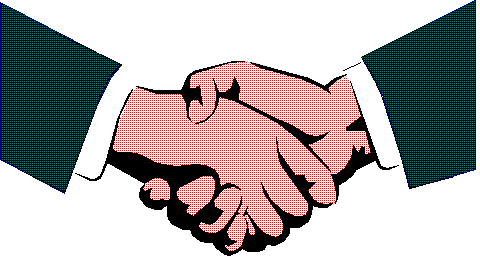 ОГРН 1135476135849 ИНН 5410779982 КПП 541001001Юр.адрес : 630020, г.Новосибирск, Карельская 19 Факт. Адрес: Ул.Богдана Хмельницкого д. 2   719,720,721 офис uk_doverie_2013@mail.ruТел. 8(383)289-97-53